Timeline for the Shadow Application and Experience:Application deadline:						Dec 10, 2018Notification to you of your application acceptance:		Jan 15, 2019Notification to you of your assigned legislator:			Feb 1, 2018Day of Event Training and Shadow Day- February 11, 2019Site to be announced later.Shadow Day Draft Agenda	SUBJECT TO CHANGE7:00am		Registration9:00 am		Legislative Shadow Day Training11:00 am		Lunch on your own12:30pm- 3:30pm	Shadow Experience3:45pm		Picture on Front Steps4:00pm		Evaluation and Thank You notes done-before you leaveMinnesota Association of Family, Career and Community Leaders of AmericaApplication for Shadow Day Experience- February 11, 2019Application Deadline:  December 10, 2018Make check payable to MN FCCLA, PO Box 131386, Roseville, MN 55113Participant Registration:  Cost $25.00- Participant Name: ___________________________________________________________________________Chapter Name:  _____________________________________________________________________________Participant Home Address:  ___________________________________________________________________Current Grade:  _________	Zip Code:  ________Cell Phone Number:  ________________Participant Email Address:  ____________________________________________________________________Adult/ Adviser Registration:  Cost $25.00- (Note: All participants must attend with a chaperone (adviser, school faculty, parent or other as determined by the local school district)Name of Adviser/ Adult attending:  ____________________________________________________Adviser/ Adult Email Address:  _______________________________________________________Adviser Cell Phone:  _____________________________IMPORTANT NOTE:	If you are selected and do not attend or cancel, it could result in ineligibility of competing in MN FCCLA STAR Events.  We must have you follow through with this commitment.Arrival_____	We will be arriving the night of Feb 10_____  We will be arriving the morning of February 11, 2019Note: The shadowing component of this event will be with members of the Education Committees of the House and Senate:  Do you currently know a legislator personally?    _____No 	_____YesIf Yes, whom? ________________________________Who are your local legislators?Local Senator:  ____________________________________Local Representative name:  _________________________Participant Membership Information:Number of years in FCCLA _________Grade Point Average: _____________Please list all Family and Consumer Science Classes you have taken.How many MN FCCLA State Conferences have you attended?How many National FCCLA Conference have you attended?  Please list the locations.Have you participated in any FCCLA STAR Events?  If so which, ones?Please tell us in 50 words or less what your favorite National FCCLA Program is and why it important for students.Please tell us in 100 words or less what kind of chapter projects have you helped out with and how did it make a difference in your community.Please list any other student organizations, sports or other activities are you involved in.If chosen for this event it is likely that you will be asked many questions regarding Family, Career and Community Leaders of America.  If someone were to ask you why FCCLA is hosting a shadowing project what would you say?  If someone asked you your opinion about the importance of Family and Consumer Science education, how would you respond? What  do you hope to learn from this Shadow Day Experience?SignaturesIf chosen for this program you are expected to participate in all parts of the Shadowing Project.  By signing this application, you agree to follow the FCCLA Conduct Code, participate in the project on February 26th, and fulfill the follow-up activities to publicize your experiences to your chapter, school and/ or community.  You also agree to make arrangements with your local school administration/ faculty for any missed work during your absence._________________________________________________Signature of ParticipantWe support the applicant for participation in the Legislative Shadowing Project.__________________________________			_________________Adviser Signature							Date__________________________________			_________________Administrator Signature						Date__________________________________			_________________Parent/ Guardian Signature						Date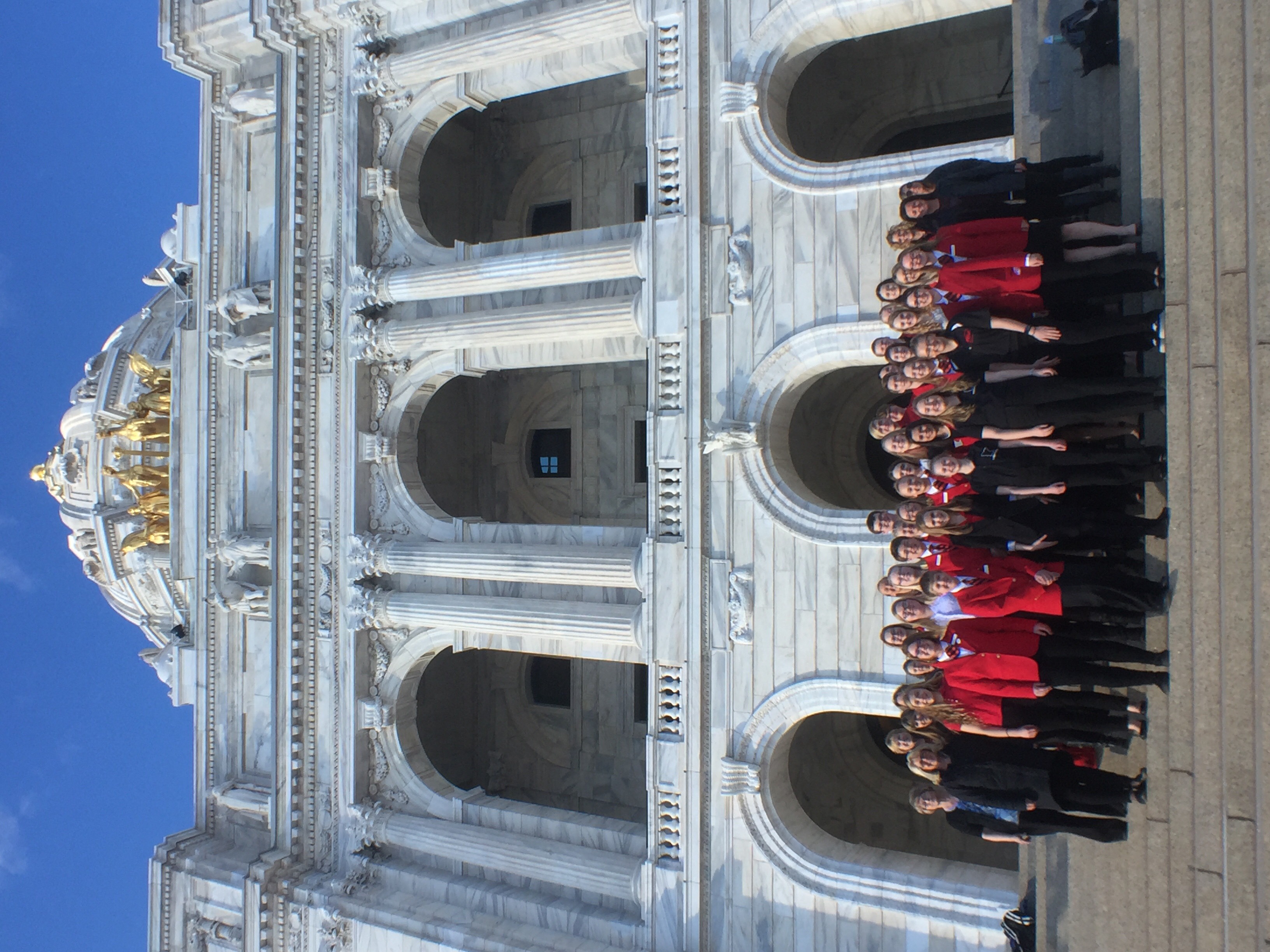 